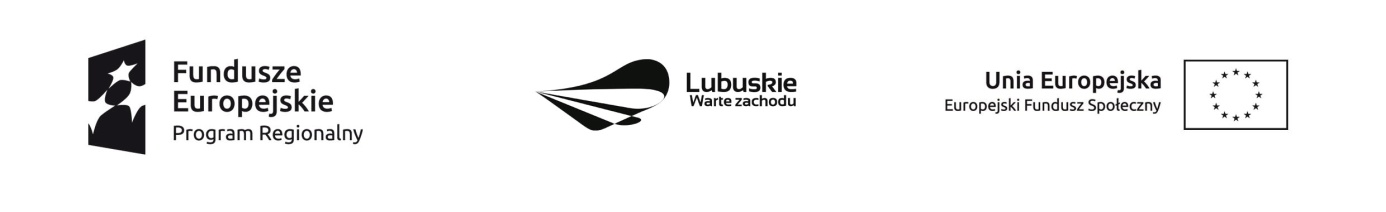 Krosno Odrz., 11.01.2017r.OGŁOSZENIEDyrektor Powiatowego Centrum Pomocy Rodzinie w Krośnie Odrzańskim unieważnia ogłoszenie z dnia 30.12.2016r. na wykonanie usługi transportowej – przewozu uczestników projektu pn. „Aktywność – potencjał – rozwój” działanie 7.2. Programy aktywnej integracji realizowane przez powiatowe centra pomocy rodzinie.Do dnia zakończenia  terminu zgłaszania ofert nie wpłynęła żadna oferta.              Dyrektor        Powiatowego Centrum Pomocy Rodzinie                  w Krośnie Odrzańskim                                Zofia Mielcarek